Уважаемые граждане!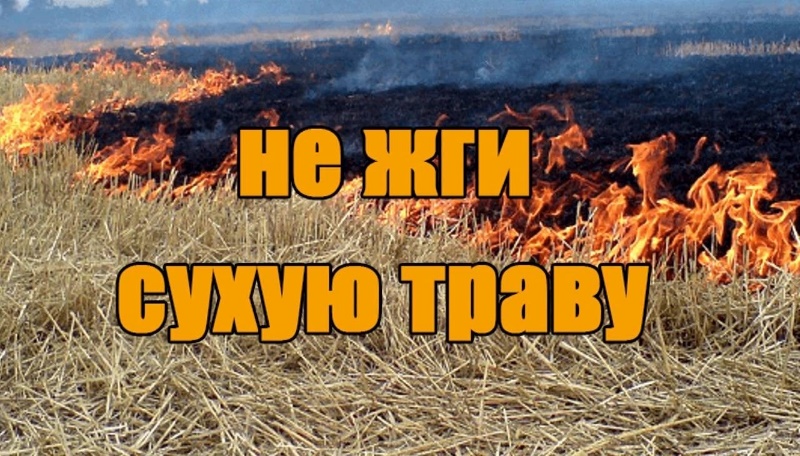      С наступлением сухой, теплой и ветреной погоды резко увеличивается количество выездов подразделений пожарной охраны на тушение сухой растительности и мусора. Печальная статистика свидетельствует о том, что в девяти случаях из десяти причинами пожаров являются незатушенные костры, оставленные окурки и спички, сжигание сухой травы. В жаркую сухую погоду достаточно искры, чтобы вспыхнул огонь. Трудно найти человека, который не любит посидеть у костра.     ОГКУ «ПСС Иркутской области» настоятельно рекомендует всем жителям и гостям быть в это время особенно внимательными и бдительными. Помните, что пожар легче предупредить, чем потушить. Не подвергайте опасности свою жизнь и жизни своих близких.     Заблаговременно позаботьтесь о безопасности своего частного жилого дома и (или) участка:- у каждого жилого строения установите ёмкость с водой и огнетушитель;- скосите сухую прошлогоднюю растительность на территории своего участка и вблизи него;- в условиях устойчивой сухой и ветреной погоды, при получении штормового предупреждения, а также в случае введения особого противопожарного режима не допускать проведение пожароопасных работ, сжигание мусора и сухой растительности, разведение костров;- не оставлять на открытых площадках вблизи строений емкости с легковоспламеняющимися и горючими жидкостями, горючими газами;- в случае расположения земельного участка вблизи лесного массива обеспечить работы по созданию противопожарных минерализованных полос;- не разрешайте детям играть со спичками, зажигалками и другими источниками открытого огня, ведь детская шалость – одна из самых частых причин возникновения пожаров!     В случае пожара необходимо звонить по телефонам «101» или в единую службу спасения «112». Инструктор ПЧ № 115 с. Тулюшка ОГКУ «ПСС  Иркутской области»Е.Г. Степанюк